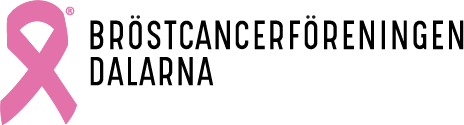 Bröstcancerföreningen Dalarnas Verksamhetsberättelse för 2018Årsmötet kunde endast utse ett fåtal personer som skulle försöka driva föreningen ytterligare ett år.Styrelsen har under verksamhetsåret bestått av Ordförande: 	Monica GabrielssonLedamöter: 	Helen Ors Hedman, Maria RundellSuppleant:		Birgitta AnderssonAdjungerade:	Lena Larsson, Britt Hedberg-Maritz, Inger JohanssonKassör: 		Susanna Sundberg, utanför styrelsenRevisorer: 		Ingrid ErikssonUnder verksamhetsåret 2018 har styrelsen haft 5 protokollförda sammanträden förutom årsmötet och konstituerande som hölls på Stiftsgården i Rättvik, till årsmötet kom 21 medlemmar. Utöver det har styrelsen arbetat och haft kontakt genom tfn och mail. Antalet medlemmar 2018-12-31 var 315 st. varav 2 är hedersmedlemmarMedlemsavgiften har under verksamhetsåret varit 150 kronor.Medlemsmöten/aktiviteter: 	Stickcafé i Borlänge. Vattengymnastik i Falun.I juni och november hade vi medlemsdagar på Masesgården i Leksand i samarbete med Carolina Welin, BCF Dalarna bjöd på lunch till medlemmar. Introduktion på ”Friskis&Svettis” i BorlängeOrdförande, Monica Gabrielsson, deltog vid BROs ordförandestämma i Stockholm, Nov 2018. Under oktober ”Rosa månaden” fanns BCF på Falu lasarett vid 1 tillfälle.Vid detta tillfälle har vi kunnat ge information och sälja våra produkter. Det är en viktig del av vårt arbete att finnas ute, synas och sprida kunskap.Vi var inbjuda av Maria Holmgren till ”Rosa Tjejlunch” i Aspeboda, insamlade pengar gick till Bröstcancerfonden. Monica Gabrielsson, Helen Ors-Hedman och Lena Larsson representerade BCF Dalarna.Hemsidan, www.dalarna.brostcancerforbundet.se  Vi har jobbat mycket med vår nya hemsida med hjälp av Renata RomanczukiewiczJourtelefonen, 023-26181 är alltid öppen. Där kan man lämna meddelanden, så ringer vi upp.Vi har under året haft 4 st stödpersoner i föreningen. Bröstcancergruppen. En grupp med personal från hela vårdkedjan, d.v.s. de yrkeskategorier som kommer i kontakt med bröstcancerpatienter som träffats 2 ggr/termin på Falu Lasarett Tyvärr har några av möten ställts in då personalen från vårdsidan haft svårt att komma ifrån. Antalet möten har därför ändrats till 1 ggr/ termin. Deltagare för BCF: Inger Jonasson och Kristina Lundgren. Vi har medverkat vid möten med landstinget Dalarna ang. Rehabilitering för Bröstcancer i Dalarna och Patientnära rådet.Styrelsen vill tacka ALLA som på ett eller annat sätt har engagerat sig i det viktiga arbetet att nå ut med information och vara ett stöd för andra i svåra situationer.Stort tack från styrelsen_________________   	 ________________  	__________________   Monica Gabrielsson        Maria Rundell 	Helen Ors Hedman________________      		        Birgitta Andersson